LAPORANPENGABDIAN KEPADA MASYARAKAT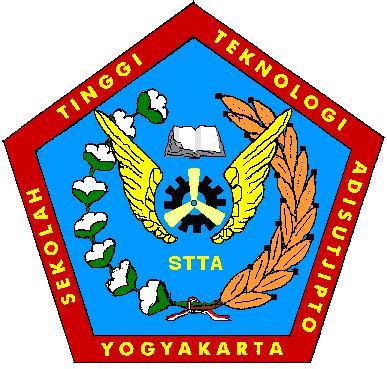 JUDULOleh:Nama Lengkap dan NIDNNama ProdiSekolah Tinggi Teknologi AdisutjiptoBulan TahunHalaman Pengesahan Pengabdian kepada MasyarakatDaftar IsiRingkasan(spasi 1)Bab 1. Pendahuluan(spasi 1,5)Analisis SituasiPermasalahan MitraBab 2. Solusi dan Target LuaranBab 3. Metode PelaksanaanBab 4. Pelaksanaan KegiatanDaftar PustakaLampiran 1. Peta LokasiLampiran 2. Foto KegiatanLampiran 3. Surat Keputusan (opsional)Judul Pengabdian:Nama Mitra Pengabdian:Identitas Pengusul:Nama:NIDN:Jabatan/ Golongan:Bidang Keahlian:Lokasi Kegiatan/ Mitra:Desa/ Kecamatan:Kabupaten/ Kota:Propinsi:Luaran yang dihasilkan:MengetahuiWaket IGunawan, S.T., M.T.NIDN. 0520117002Yogyakarta,      Bulan 2017PelaksanaNama LengkapNIDN. MengetahuiKa.P3MYenni Astuti, S.T., M.Eng.NIDN. 0528088402MengetahuiKa.P3MYenni Astuti, S.T., M.Eng.NIDN. 0528088402